En cas d’avis tacite, le formulaire sera publié sur le site Internet de l’autorité environnementaleAvant de remplir cette demande, lire attentivement la notice explicative.Votre attention est appelée sur le fait que les réponses apportées dans les cases de ce formulaire constituent des éléments particuliers sur lesquels votre analyse prendra appui, mais ils ne constituent pas l’analyse qui est à développer (rubrique 6)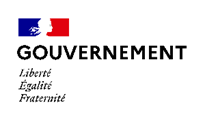 Examen au cas par cas réalisé par la personne publique responsable en application des articles R. 104-33 à R. 104-37 du code de l’urbanismepour une unité touristique nouvelle soumise à autorisation préfectoraleDemande d’avis conforme à l’autorité environnementale sur l’absence de nécessité de réaliser une évaluation environnementaleArticles  R. 104-33 à R. 104-37 du code de l’urbanismeCadre réservé à l’autorité environnementaleDate de réception :Date de demande de pièces complémentaires :N° d’enregistrement1. Identification de la personne publique responsableDénomination SIRET/SIRENCoordonnées (adresse, téléphone, courriel) Nom, prénom et qualité de la personne physique habilitée à représenter la personne publique responsableNom, prénom et qualité de la personne physique ressource (service technique, bureau d’étude, etc.)Coordonnées de la personne physique ressource (adresse, téléphone, courriel)2. Identification de l’unité touristique nouvelle (UTN) soumise à autorisation préfectorale  (articles L. 122-20, al.2 et L. 122-21, al.2)2.1 Type d’UTN : structurante ou locale (selon les listes des articles R.122-8 et R.122-9)2.2 Intitulé de l’UTN2.3 Le cas échéant, la date d’autorisation pour l’UTN et l’adresse du site Internet qui permet de prendre connaissance du document2.4  Commune(s) concernée(s) par la création ou l’extension d’UTN2.5 Secteurs du territoire concernés par la création ou l’extension d’UTN  (matérialiser la localisation sur un document graphique)3. Contexte de la planification3.1 Documents applicables Le territoire est-il couvert par un document de planification régionale (SAR, SDRIF, PADDUC, SRADDET) ?Oui Non  Si oui, nom du document et date d’approbation :Le territoire est-il couvert par un SCoT ?OuiNon  Si oui, nom du SCoT et date d’approbation :Le territoire est-il couvert par un PLU ? Oui Non Si oui, nom du PLU et date d’approbation :Le territoire est-il couvert par une carte communale ?Oui NonSi oui, nom de la carte communale et date d’approbationLe territoire est-il couvert par d’autres types de documents exprimant une politique sectorielle (schéma d’aménagement et de gestion des eaux, plan de gestion des risques d’inondation, charte de parc naturel, PCAET, etc.) ?3.2 Précédentes évaluations environnementales de l’UTNL’UTN a fait l’objet d’une évaluation environnementale lors de son autorisation    Oui Non Si oui, préciser la date de l’avis de l’AE sur l’évaluation environnementaleSi non, préciser, le cas échéant, la date de la décision rendue lors de l’examen au cas par cas concluant à l’absence de nécessité de réaliser une évaluation environnementaleSi cette évaluation environnementale a été réalisée, a-t-elle été actualisée ?   Oui Non Si oui, préciser la date de l’actualisationComment l’avis de l’autorité environnementale relatif à cette évaluation environnementale ou son actualisation a été pris en compte ? Expliquer les conséquences sur la procédure actuelle4. Type de procédure engagée et objectifs de la procédure donnant lieu à la saisine4.1 Catégorie de l’opération (selon les listes des articles R.122-8 et R.122-9 du code de l’urbanisme et le cas échéant, au regard de la nomenclature de l’annexe à l’article R. 122-2 du code de l’environnement). Par référence au point 1.4 de la notice explicative.4.2 Caractéristiques principales de l’UTN : contenu et objet (emprise, localisation, etc.)4.2.1 Le projet d’UTN porte-t-il sur la création ou l'extension de remontées mécaniques ? OuiNon    Si oui, préciser les caractéristiques du domaine skiable, des pistes nouvelles sont-elles susceptibles d'être créées ?4.2.2 A quelle demande de développement touristique satisfait le projet d’UTN ?4.2.3 Préciser les modes d'exploitation et de promotion des hébergements et des équipements touristiques du site 4.2.4 Préciser les risques naturels auxquels le projet d’UTN peut être exposé 4.2.5 Préciser les mesures envisagées pour prévenir les risques naturels auxquels le projet d’UTN est susceptible d’être exposé4.2.6 Préciser les conditions générales de l'équilibre économique et financier du projet.4.3 La procédure a des effets au-delà des frontières nationalesOui Non   Si oui, préciser les effets5. Sensibilité environnementale du territoire concerné par la création ou l’extension d’UTN5.1 Sans objet pour une UTN5.2 Le ou les secteurs d’implantation de l’UTN sont concernés par :OuiNonSi oui, précisezLes dispositions de la loi montagneLes dispositions de la loi littoralUn plan de prévention des risques technologiques prévu à l’article L. 515-15 du code de l’environnementUn plan de prévention des risques naturels prévisibles prévu à l’article L. 562-1 du code de l’environnementUn périmètre des servitudes relatives aux installations classées pour la protection de l'environnement instituées en application de l’article L. 515-8 du code de l’environnementUn périmètre des servitudes sur des terrains pollués, sur l'emprise des sites de stockage de déchets, sur l'emprise d'anciennes carrières ou dans le voisinage d'un site de stockage géologique de dioxyde de carbone instituées en application de l’article L. 515-12 du code de l’environnementUn plan de prévention des risques miniers prévus à l’article L. 174-5 du code minierAutre protection5.3 L’opération donnant lieu à la saisine se situe dans ou à proximité :5.3 L’opération donnant lieu à la saisine se situe dans ou à proximité :5.3 L’opération donnant lieu à la saisine se situe dans ou à proximité :5.3 L’opération donnant lieu à la saisine se situe dans ou à proximité :OuiNonLequel et à quelle distance ?D’un site désigné Natura 2000 en application de l’article L. 414-1 du code de l’environnement (ZICO, ZPS, ZSC)D’un cœur de parc national délimité en application de l’article L. 331-2 du code de l’environnementD’une réserve naturelle ou un périmètre de protection autour d’une réserve institués en application, respectivement, de l’article L. 332-1 et des articles L. 332-16 à L. 332-18 du code de l’environnementD’un site inscrit ou classé en application des articles L. 341-1 et L. 341-2 du code de l’environnementD’un site patrimonial remarquable créé en application des articles L. 631-1 et L. 632-2 du code du patrimoineD’un abord des monuments historiques prévus aux articles L. 621-30 et L. 621-31 du code du patrimoineD’une zone humide prévue à l’article L. 211-1 du code de l’environnementD’une trame verte et bleue prévue à l’article L. 371-1 du code de l’environnement (préciser réservoir de biodiversité et/ou corridor écologique)D’une ZNIEFF (préciser type I ou II) prévue à l’article L. 411-1 A du code de l’environnementD’un espace naturel sensible prévu à l’article L. 113-8 du code de l’urbanismeD’un espace concerné par :- un arrêté de protection de biotope prévu à l’article R. 411-15 du code de l’environnement ; - un arrêté le listant comme un site d'intérêt géologique prévu à l’article R. 411-17-1 du même code ;- un arrêté le listant comme une zone prioritaire pour la biodiversité prévue à l’article R. 411-17-3 du même codeD’un espace boisé classé prévu à l’article L. 113-1 du code de l’urbanisme, une forêt de protection prévue à l’article L. 141-1 du code forestierD’un secteur délimité par le plan local d'urbanisme en application de l’article L. 151-19 du code de l’urbanismeD’un secteur délimité par le plan local d'urbanisme en application de l’article L. 151-23 du code de l’urbanismeAutre protection5.4 Des constructions à usage d’habitation ou des établissements recevant du public sont-ils prévus dans des zones de nuisances (nuisances sonores, qualité de l’air, pollution des sols, etc.) ?Oui Non  Si oui, précisez6. Auto-évaluationL’auto-évaluation doit identifier les effets potentiels de la procédure qui fait l’objet du présent formulaire compte-tenu de sa nature, de sa localisation – c’est-à-dire en prenant en compte la sensibilité du territoire concerné – et expliquer pourquoi la procédure concernée n’est pas susceptible d’avoir des incidences notables sur l’environnement.Se reporter à la rubrique 6 de la notice explicative pour le détail de la démarche permettant l’auto-évaluation. Fournir une note détaillée en annexe (cf. point 8).7. Autres procédures consultatives7.1 Date prévisionnelle de transmission du projet aux personnes publiques associées7.2 Autres consultations envisagées (consultations obligatoires et facultatives)7.3 Procédure de participation du public envisagée- enquête publique Oui Non- participation du public par voie électronique Oui   Non- enquête publique unique organisée avec une ou plusieurs autres procédures Oui Non   Si oui, préciser lesquelles- autre, préciser les modalités8. Annexes8.1 Annexes obligatoires1Dossier de création ou d’extension d’UTN (comprenant notamment l’exposé des motifs des changements apportés en cas d’extension d’UTN)2Documents graphiques matérialisant la localisation des secteurs du territoire concernés par la création ou l’extension d’UTN soumise à l’avis de l’autorité environnementale et comportant des zooms qui permettent de localiser et identifier les secteurs avant et après mise en œuvre des opérations (rubrique 2.5).3L’auto-évaluation (rubrique 6)4Version dématérialisée du document mentionné à la rubrique 2.3 lorsqu’elle est renseignée et que le document qui y est mentionné n’est pas consultable sur un site Internet, 8.2 Autres annexes volontairement transmises par le déposantVeuillez préciser les annexes jointes au présent formulaire, ainsi que les rubriques auxquelles elles se rattachent9. Engagement et signatureJe certifie sur l’honneur l’exactitude des renseignements ci-dessus    (personne publique responsable)Fait àle,NomPrénomQualitéSignatureSignatureSignatureSignature